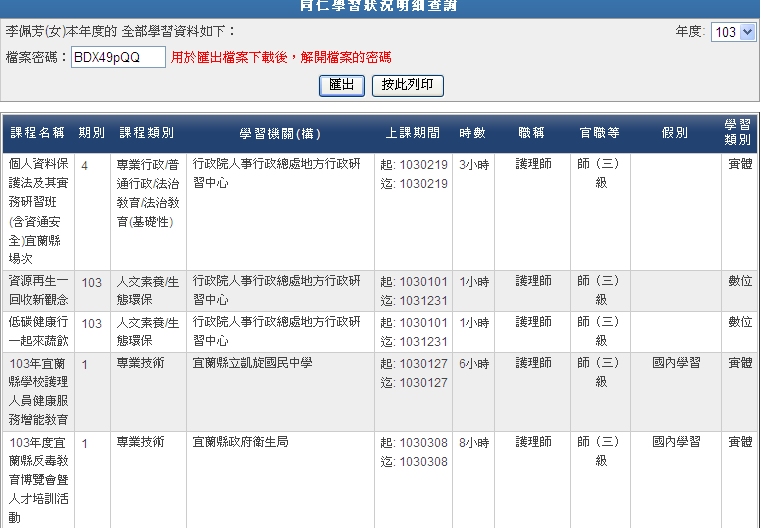 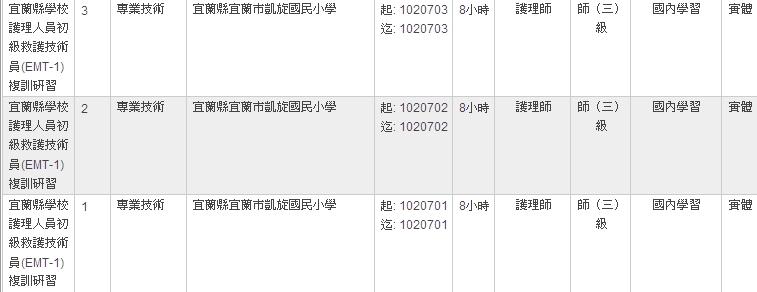 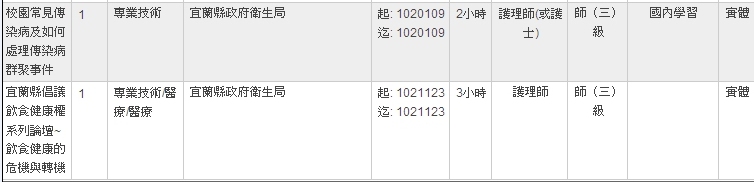 共計：48小時